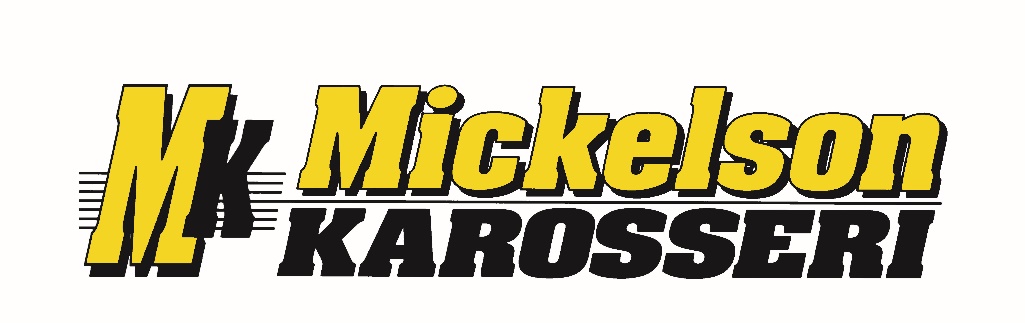 Miljøpolicy Mickelson KarosseriVi har et ansvar som bedrift innen bilbransen i forhold til helse, klima og miljø. Sammen med de samarbeidspartnerne vi har skal vi gjennom tett samspill skape verdier og innovasjon i samfunnet, slik at vi er bærekraftige og tar hensyn til helse, miljø og sikkerhet. I virksomheten er det ønskelig med et trivelig og sikkert arbeidsmiljø for alle ansatte, og at alle ansatte skal få muligheten til å videreutvikle seg. Vi skal overholde myndighetenes og egne krav samt forhindre belastning på det yre miljøet. Både ledelse og ansatte skal bidra aktivt i forbedringsarbeidet.Vår visjon er at de ansatte, miljøet og kundene skal ha en bedrift som setter alle disse tre i fokus, og tilstreber å gjøre det beste for alle parter når det kommer til service, helse, miljø og sikkerhet.Mickelson Karosseris miljøarbeid tar utgangspunkt i FNs bærekraftmål. https://www.fn.no/om-fn/fns-baerekraftsmaal Vi har identifisert tre mål vi ønsker å rette spesielt fokus mot.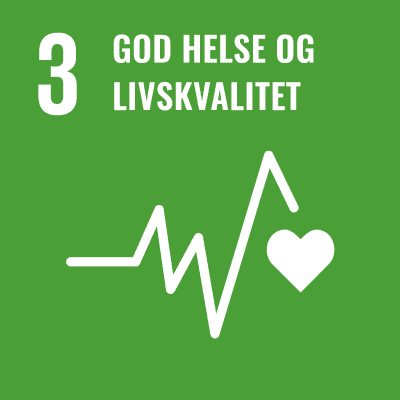 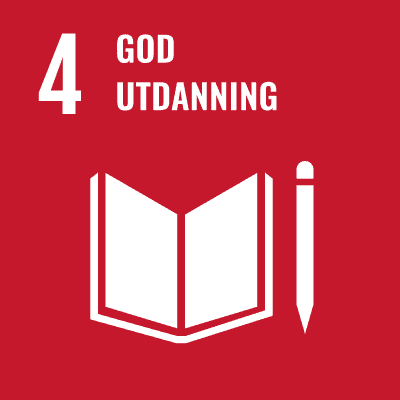 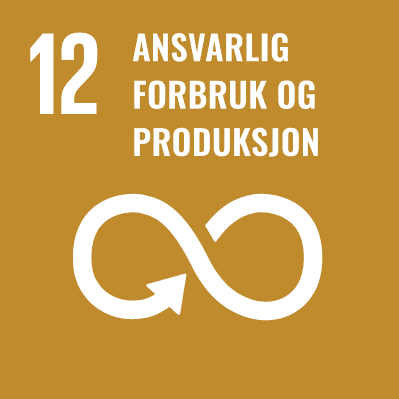 Vi følge opp disse bærekraftmålene ved å:Jobbe systematisk med skadeforbygging og sikkerhetSikre rettferdige arbeidsforhold og respekt for menneskerettigheter i hele verdikjedenOppfordre til fysisk aktivitet hos de ansatteTilstrebe at våre produkter ikke inneholder miljø og helseskadelige kjemikalier, og vurdere bruk av substitusjonsprodukter der det er muligErgonomiske hjelpemidler skal være tilgjengeligeBehandlingsforsikring, bedriftshelsetjeneste og massasjestol til de ansatteRotasjon på arbeidsoppgaverTilby kurs og etterutdanning som er tilgjengelig, og fagbrev til de som ønskerTa inn lærlinger/praksiskandidater for fagbrevKildesortere avfallHolde det ryddig og rent på både kontor, verksted og lagerRyddig og oppdatert stoffkartotek som de ansatte har tilgang tilReparere deler eller bruke brukte deler der dette er mulig fremfor å kjøpe nyeFokus på energisparing i produksjonenBehovsstyring utelysSlukke lys i rom der man ikke oppbevarer seg samt på nattLukke porter, dører og vinduerNattsenk på varme og ventilasjonVelge produkter og verktøy med god kvalitet og lang levetid. Reparere det som er mulig å fikse i stedet for å kjøpe nytt